BY THE GLASSBUBBLES									6oz	Cabert Prosecco DOC NV | Friuli, Italy						13Belstar Cuvée Rosé Prosecco NV |Valdobbiadene, Italy 				13BIANCO									6oz	9oz	1/2LVineland Estates Fabbrica Bianco 2020 | Niagara, Ontario				10	15	29Cabert Bertiolo Pinot Grigio DOC 2021 | Friuli, Italy					12	18	33	Chateau Haut Grelot Sauvignon Blanc/Semillon 2021 | Bordeaux, France		14	21	38De Loach Chardonnay 2020 | Sonoma, California					17	24	48ROSA										6oz	9oz	1/2LLaurent Miquel Cazal Viel Syrah Rose 2021 | Languedoc-Roussillon, France		10	15	29ROSSO									6oz	9oz	1/2LVineland Estates Fabbrica Rosso 2020 | Niagara, Ontario				10	15	29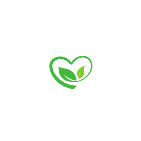 De Loach Pinot Noir 2020 | Sonoma, California					16	23	40	Cappone Chianti Classico 2018 | Tuscany, Italy 					16	23	40	Lyeth Cabernet Sauvignon 2020 | Sonoma, California					14	21	38Il Poggione Super Tuscan IGT 2020 | Tuscany, Italy					16	23	40LAMBRUSCO										btlCa’de Medici Lambrusco di Sorbara DOC NV | Emilia Romagna, Italy					70Organic winesBY THE BOTTLEBUBBLES											btlCabert Prosecco DOC NV | Valdobbiadene, Italy							45Nicholas Pearce Ward 5 Brut NV | Prince Edward County, Ontario					56Belstar Cuvée Rosé Prosecco NV | Valdobbiadene, Italy						55Roederer Estates Sparkling Brut NV | Anderson Valley, California					125	Bruno Paillard Premiere Cuvée NV | Reims, Champagne, France					175Bruno Paillard Rosé Premiere Cuvée NV | Reims, Champagne, France					225Moet & Chandon Dom Perignon Brut | Champagne, France						550Armand De Brignac ‘Ace of Spades’ Brut Gold | Champagne, France					640ROSA												btlLaurent Miquel Cazal Viel Syrah Rose 2020 | Languedoc-Roussillon, France				45Leaning Post 2021 | Niagara, Ontario								56Domaine Triennes DOCG 2020 | Provence, France							56Justin JSNQ Cru 2019 | Paso Robles, California							200BIN ENDBIANCO	Velenosi Verdicchio Classico 2017 | Marche, Italy							50Valle Del’Acat Zagra Grillo 2017 | Sicily, Italy							72Ca dei Frati Lugana DOC 2020 | Lombardy, Italy							85Antinori ‘Antica’ Mountain Select Chardonnay 2019 | Atlas Peak, Napa Valley				140ROSACopain Tous Ensemble Rosa 2017 | Mendocino County, Sonoma, California				95ROSSOBlau & Blau Jermann Pinot Noir IGT 2016 | Friuli, Italy						130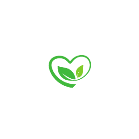 Littorai Pinot Noir 2018 | Sonoma Coast, California							275Castello di Verduno Langhe Nebbiolo DOC 2020 | Piedmont, Italy					105BIANCOUNOAKED & CRISP										BTL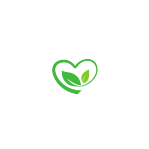 Cabert Bertiolo Pinot Grigio DOC 2021 | Friuli, Italy							48Zuani Pinot Grigio 2020 | Friuli, Italy								67Domaine Du Salvard Cheverny Blanc 2020 | Loire Valley, France					80Umani Ronchi Terre Di Chieti Pecorino 2020 | Abruzzo, Italy						60Astrolabe Sauvignon Blanc 2020 | Marlborough, New Zealand					67Staete Landt ‘Annabel’ Sauvignon Blanc 2020 | Marlborough, New Zealand				80AROMATICLeaning Post Riesling 2018 | Niagara, Ontario							68Weingut J.P. Mertes Goldberg Riesling 2017 | Mosel, Germany					68Chateau Haut Grelot Sauvignon Blanc/Semillon 2021 | Bordeaux, France 				60Alain Gueneau ‘La Guiberte’ Sancerre 2020 | Loire Valley, France 					90Paolo Scavino ‘Sorriso’ Lange DOC 2021 | Piedmont, Italy						72Big Head Chenin Blanc 2020 | Niagara, Ontario							70Pfitscher ‘Dola’ Müller Thurgau 2021 | Alto Adige. Italy						100Bodegas Puiggros ‘Exedera’ Garnacha Blanca 2020 | Catalonia, Spain					78MINERALDomaine Zind Humbrecht Pinot Blanc 2018 | Alsace, France						95Domaine Bernard Defiax Chablis 2019 | Burgundy, France						110Antinori Tenuta Guado Al Tasso Vermentino 2020 | Tuscany, Italy					74Tenuta delle Terre Nere Etna Bianco DOC 2018 | Sicily, Italy						120Feudi San Gregorio Falanghina del Sannio 2016 | Campania, Italy					60FULL & CREAMYHenri & Gilles Buisson ‘La Perrière’ Saint-Romain AOC 2019 | Burgundy, France			175Bachelder Johnson Vineyard Chardonnay 2012 | Yamhill-Carlton, Oregon				145Ironstone Chardonnay 2020 | Lodi, California							62Antinori Bramito Chardonnay 2020 | Umbria, Italy							80Schug Chardonnay 2021 | Sonoma, California							100Cambria Katherine’s Vineyard Chardonnay 2018 | Santa Maria Valley, California			98Ramey Chardonnay 2020 | Russian River Valley, Sonoma, California					180Three Sticks Durrel Vineyard Chardonnay 2016 | Sonoma, California					220ROSSOLIGHT BODIED											BTLTawse Growers Blend Pinot Noir 2020 | Niagara, Ontario						62Pearce Predhomme Pinot Noir 2019 | Willamette Valley, Oregon					95De Loach Pinot Noir 2020 | Sonoma, California							66Henri & Gilles Buisson Sous Roche ‘Absolou’ Saint-Romain AOC 2019 | Burgundy, France		220Maison Champy Beaune Vielles Vignes AOC 2017 | Burgundy, France					200Camille Giroud Savigny-Les-Beaune Aux Clos Villages 1er CRU 2018 | Burgundy, France			225Landmark Hop Kiln Pinot Noir 2017 | Sonoma, California						220Azienda Agricola ‘Sori del Mattino’ Langhe Nebbiolo DOC 2020 | Piedmont, Italy			80Tornatore Etna Rosso DOC 2018 | Sicily, Italy							90Sandrofay ‘Costa Bassa’ Valtellina Superiore Nebbiolo DOCG 2018 | Lombardy, Italy			125SPICY / JUICYCa Del Baio ‘Paolina’ Barbera 2019 | Piedmont, Italy							65Chateau du Trignon Gigondas 2016 | Southern Rhone, France					120Ogier Héritages Côtes du Rhône AOC 2020 | Southern Rhône, France					55Laurent Miquel Syrah 2019 | Languedoc-Roussillon, France						46Chateau Fortia ‘Cuvée du Baron’ Chateauneauf-du-Pape 2019 | Southern Rhone, France			140Chateau du Rouanne GSM  2020 | Vinsobres, Southern Rhone, France					95Chateau Lamartine Malbec 2018 | Cahors, France							70Marco Zunino Estancia Malbec 2018 | Mendoza, Argentina						60Heartland Shiraz 2019| Langhorne Creek, Australia							65Yves Cuilleron ‘Les Vignes d’à Côté Syrah AOC 2020 | Northern Rhone, France				65Yannick Amirault ‘Côté 50’ Bourgueil Cabernet Franc AOC 2020 | Loire Valley, France			88	SMOOTHMarques de Vargas Reserva Tempranillo 2017 | Rioja, Spain						115Vina Bujanda Reserva Tempranillo DOC 2015 | Rioja, Spain						68Telmo Rodriguez Lanzaga Tempranillo DOCa 2017 | Alavesa, Rioja					130Vineland Estates ‘Boteek’ Cabernet Franc 2016 | Niagara, Ontario					100Cantine Paradiso Sant’Andrea Primitivo 2020 | Puglia, Italy 						60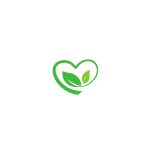 Tenute Orestiadi Nero d’Avola DOC 2019 | Sicily, Italy						60Chateau de Parnay Le Clos 2017 | Saumer-Champigny, Loire Valley, France				105ITALIAN CLASSICSSan Filippo ‘Lo Scorno’ Rosso di Montalcino DOC 2020 | Tuscany, Italy				100Cotarella ‘Le Macioche’ Brunello di Montalcino Riserva DOCG 2015 | Tuscany, Italy			420Il Poggione Brunello di Montalcino DOCG 2016 | Tuscany, Italy					200San Filippo ‘Le Lucére’ Brunello di Montalcino DOCG 2017 | Tuscany, Italy				450Gigi Rosso Barolo ‘Bricco San Pietro’ DOCG 2016 | Piedmont, Italy					170Alessandro Rivetto Barbaresco DOCG 2018 | Piedmont, Italy						160Speri Valpolicella Classico Superiore ‘Sant Urbano’ DOC 2018 | Veneto, Italy				95Monte Reale Sangiovese IGT 2019 | Garofoli, Italy							64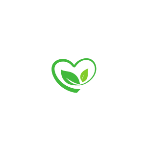 Poggio Maestrino ‘Spiaggiole’ Morrelino di Scansano Sangiovese DOCG 2019 | Tuscany, Italy		90Del Cerro Vino Nobile Montepulciano DOCG 2018 | Tuscany, Italy 					85Felsina ‘Fontalloro’ Sangiovese IGT 2018 | Tuscany, Italy 						295Felsina ‘Berardenga’ Chianti Classico DOCG 2019 | Tuscany, Italy					115Tenuta di Arceno ‘Strada al Sasso’’ Chianti Classico DOCG 2018 | Tuscany, Italy			160Villa Calcinaia Chianti Classico DOCG 2016 | Tuscany, Italy 						95Tenuta Tre Gemme Montepulciano d’ Abruzzo Riserva DOC 2015 | Abruzzo, Italy			120Pfitscher ‘Rivus’ Lagrein DOC 2021 | Alto Adige, Italy						100Ca’ del Monte Valpolicella Ripasso Classico Superiore DOC 2016 | Veneto, Italy			90Speri Valpolicella Ripasso Classico Superiore DOC 2019 | Veneto, Italy					95Arnaldo Caprai Montefalco Rosso 2018 | Umbria, Italy						80Quintarelli Amarone della Valpolicella DOC 2013 | Veneto, Italy					900Speri Amarone della Valpolicella ‘Sant Urbano’ DOCG 2016 | Veneto, Italy 				235Begali Lorenzo Amarone della Valpolicella DOC 2018 | Veneto, Italy 					180Tenimenti Grieco Passo Alle Tremiti Terre - Degli Osci Aglianico IGT 2016 | Molise, Italy		90SUPER TUSCANIl Poggione Rosso IGT 2019 | Tuscany, Italy								62Il Molino di Grace ‘Il Volano’ IGT 2019 | Tuscany, Italy						80Menicucci ‘Solho’ IGT 2019 | Tuscany, Italy								120Antinori Tignanello IGT 2018 | Tuscany, Italy 							375Poggio al Tesoro ‘Sondraia’ DOC 2018 | Bolgheri, Tuscany, Italy					275Il Molino di Grace ‘Gratius’ IGT 2016 | Tuscany, Italy						280Poggio al Tesoro ‘Il Seggio’ DOC 2019 | Bolgheri, Tuscany, Italy					130Il Fauno di Aracanum IGT 2016 | Tuscany, Italy							140CABERNET & BORDEAUX BLENDSBlack Elephant Vinters ‘Three men in a tub’ Cabernet Blend 2019 | Western Cape, South Africa		65Cafaggio ‘Basilica del Cortaccio’ Cabernet Sauvignon IGT 2015 | Tuscany, Italy				85Chateau Pontet-l’Eglise Saint-Emilion Grand Cru 2018 | Bordeaux, France				120Ironstone Cabernet Sauvignon 2019 | Lodi, California						62Finca Decero Owl & Dust Devil Cabernet Sauvignon ‘Remolinos Vineyard’ 2018 | Mendoza, Argentina	70Rue Naujac Lot 33 Cabernet Sauvignon 2019 | Columbia Valley, Washington				92Marietta Cellars ‘Armé’ Cabernet Sauvignon 2019 | Alexander Valley, Sonoma				130Enkidu Cabernet Sauvignon 2019 | Alexander Valley, Sonoma						140Truchard Cabernet Sauvignon 2019 | Los Carneros, Napa Valley					130Stonestreet Cabernet Sauvignon 2016 | Alexander Valley, Sonoma					170Hess ‘Allomi Vineyard’ Cabernet Sauvignon 2019 | Napa Valley, California				140Marion Cabernet Sauvignon IGT 2017 | Veneto, Italy							195Tom Eddy ‘Elodian’ Knights Valley Cabernet Sauvignon 2016 | Calistoga, Napa Valley			220Joseph Phelps Cabernet Sauvignon 2018 | Saint Helena, Napa Valley					370D Wade Cellars ‘3 By Wade’ Cabernet Sauvignon 2019 | Napa Valley, California			195Justin ‘Isoceles’ Bordeaux Blend 2017 | Paso Robles, California						400Joseph Phelps ‘Insignia’ Cabernet Sauvignon 2018 | Saint Helena, Napa Valley				800HALF BOTTLES											BTLIl Poggione Brunello di Montalcino DOCG 2016 | Tuscany, Italy					100                                                                                                                                                                                                                                                                                                                          